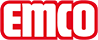 emco Bauemco MARSCHALL Premium Large Con inserción Innova y borde raspador 517 PSL Innova KModelo517 PSL Innova KCargaextremoPerfil portadorPerfiles reforzados de aluminio rígido con aislamiento acústico interiorColor de perfil portanteAluminio natural estándar. Con suplemento de precio, colores anodizados: EV3 oro, C33 bronce medio, C35 negro o C31 acero inoxidable.Altura aprox. (mm)17Superficie de tránsitoLa inserción Innova, especialmente adaptable, representa una óptica representativa y mejora la acústica de los espacios. El perfil adicional aumenta el efecto de limpiezaDistancia entre perfiles estándar (mm) aprox.5 , distanciador de gomaSistemas automáticos de puertasPuertas giratorias disponibles con separación entre perfiles de 3 mm según DIN EN 16005Colores36.01 negro36.02 antracita36.03 grisColores especialesMás colores seleccionables en nuestra actual colección de limpiezaReacción al fuegoComportamiento de la instalación ante incendios según la norma EN 13501 en Cfl-s1 (con cargo adicional),UniónCable de acero inoxidable con revestimiento de plásticoGarantía5 años de garantíaLas condiciones de la garantía se pueden consultar en:Instalación certificada según TÜV PROFiCERT- product Interior (Standard).Clasificación francesa VOCLEEDv4 (outside North America)BREAM Exemplary LevelReglamento belga VOCAgBBMVV TB anexo 8,9 / ABGMaterial acumulado100 % PA 6 (Poliamida)clase de exigenciaAdecuado para el objeto 33DimensionesAncho de alfombra:……….mm (longitud de barra)Fondo de alfombra:……mm (dirección de movimiento)Contactoemco Spain · Ctra de Cornellá, 147 - 149 Cityparc Atenas 2º; 2ª · 08940 Cornellá de Llobregat (Barcelona) · Teléfono: 93 241 14 25 · Fax: 93 241 14 26 · Mail: info.es@emco.de · www.emco-bau.com